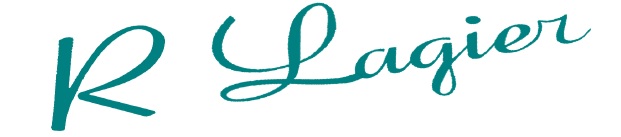 SATISFACTION FINANCEURDans quelle mesure êtes-vous satisfait de nos services ?        Conseilleriez-vous nos services à un autre clients ?